BIODATA“The secret of education lies in respecting the students.”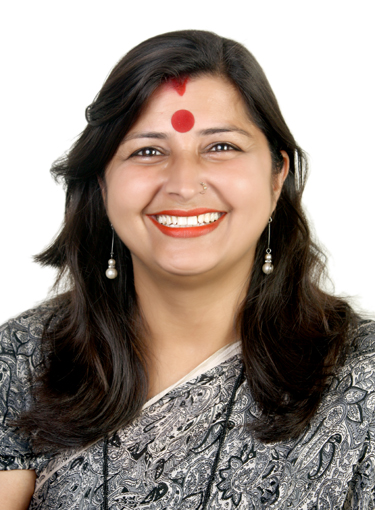 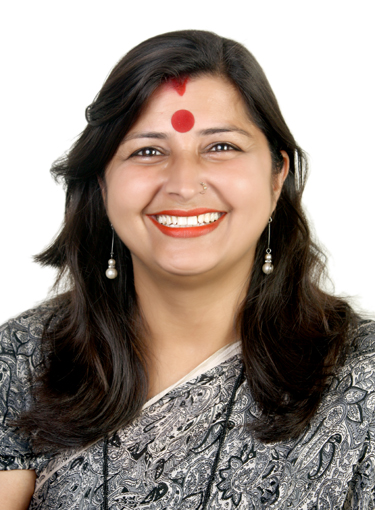 Dr. RACHNA SHARMAPhD(H/C)TGT English & NCC OFFICERE-mail:   srachna@ymail.com.Mobile:  09419724045, 07006714035.OBJECTIVE:  -  To better facilitate students’ learning in the area of  ENGLISH & NCC  and  enable them to work individually as well as in TEAM.Summary of skills:Keeping abreast of developments in the field by reading current literature, liaising with colleagues, and participating in professional workshops. Exceptional communicator with teachers, staff, students and parents demonstrating a caring and empathetic attitude, promoting the welfare of the institution.Deep knowledge of  ENGLISH  & NCC and strong interest in teaching  English & NCC subjects.Excellent communication and written skills.Ability to plan the lessons and deliver them efficiently to the students.Ability to make use of different  teaching methods like demonstration, role playing etc. with the help of ICT Tools.  Capable of making use of Computer aided learning and Technological aided learning both for teacher and students.Capability to maintain good relationships with students as well as inspire them to perform well.Highly skilled in planning the strategies and applying them for the development of students.Strong interpersonal as well as organizational skills.Ability to discuss with students on their academic problems.Capacity to solve problems efficiently and effectively.Educational qualification :Professional Experience: Having an experience of more than 20 years of teaching English to classes VI  to XII in senior secondary Army Public School Jammu Cantt, Jammu. Conducted various time classes  in Camps .Conducted various orientation programmes for teachers in APS Jammu Cantt and  students. Helping new teachers to settle and understand the organization.Designing of latest pattern question papers with the help of ITC Tools.Provide Subject material commerce sample papers model test papers to teachers with in the Jammu city and outside also. Providing course material to the students so that they can study by themselves.Offering guidelines to every individual for his/her development.Inspiring students, getting them into discussions, and developing their skill sets.Additional responsibilities:Working as a NCC OFFICER FOR JW  from NOVEMBER  2015 to till date.Helped in Organizing annual days and sports days in the school.Conducted counseling for the students of class IX to XII for the last two years.Working as HOD English.Working as Incharge of Environment Club.Awards and Achievements:Awarded Best Assosiate NCC Officer  award by  J&K Directorate for the  year 2018.Attended Training Course at OTA Gwalior from 16 August – 16 Nov 2016. Got two Certificates of excellence , one in Cultural and one in Institutional Planning.Got  Director General NCC Commendation Award in Jan 2018 at Republic Day Camp at Garrison Parade Ground.Attended Refresher  Course at OTA Gwalior from 10 June  – 10 July 2019. Out of 123 NCC Officers from all over the India got 2nd position ,Silver medal, Got two Certificates of excellence , one in Exercise Shakti and one in Exercise Anubhav ,Institutional Planning.Got Bharat Ratan Mother Theresa Award for her exemplar performance in NCC on 26 August 2019 at Hyderabad.Awarded ‘Global Peace Award’ on International Peace Day on 21 Sep 2019 by  Subedar Amir Ali Khan Global Peace Foundation & Trust at Telangana.Got ‘ACHARAYA CHANAKYA SHIKSHAVID SAMMAN” on 5th September  2020.Awarded as ICONIC EDUCATIONIST of the year 2020-21 by PEFI and BTC India.Awarded Honorary Doctorate Degree , Doctor of Philosophy in Education by Theophany University on 12 June 2021 on Virtual platform. Conferences / Workshop Attended:Training on Life Skills and Personality Development , organized by Rajiv Gandhi National Institute of Youth Development, at  NCC OTA Gwalior 24-25 October 2016.Presonality Development and Communication Skills, organized by Department of English of Government Degree College, Udhampur  28 July  2019.Learn 100 WOW Teaching Ideas , organized by  CED Foundation Trust at India International Centre , Lodhi Road- New Delhi ,8 September 2019.Presented Paper at International Seminar , Unravelling The Mind’s Eye.31 Oct 2019.Areas of Interest:Innovating different interesting approaches to make learning of English a real fun.Applying the self strategies for achieving the goals of an organization.Providing awareness of English subject in Jammu city for both teachers and students. Exploring new methods, techniques applications in android related to English subject.Hobbies:Playing  Sports Taking Career Counseling and Motivational Classes for the students Exploring different educational websites.Personal Details:Name: RACHNA SHARMADate of Birth: 15/08/1975Employment Status: Full timeRelationship status: Married RACHNA SHARMA D/O BODH RAJ SHARMA (Ex IAF Officer)W/O KARUN KHARBANDA (Bussinessman)H No 169 , KANAK MANDIJAMMU-180001JAMMU AND KASHMIRDEGREENAME OF THE BOARD/UNIVERSITYSUBJECTS TAKENMARKS OBTAINED%AGE12TH JKBOSEARTS (H Sc)352/60059B.Sc ( H .Sc)Jammu UniversityHome Science484/80060.5M.Sc. (H. Sc)Jammu UniversityHomescience1486/240061.9B.EdJammu UniversityTeaching of Science & English651/110059.18MA (ENGLISH)Jammu UniversityENGLISH835/160052.19